Тарифы утверждены «22»  ноября  2018 г.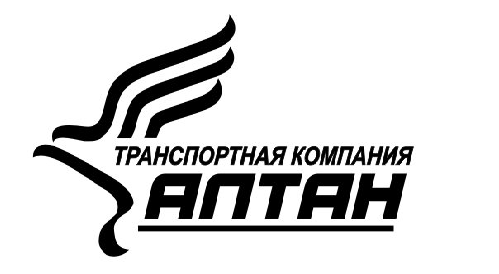 г. Хабаровск:           тел/факс 8 (4212) 54-42-02, 54-42-03, +7-929-406-00-46г. Владивосток:       тел/факс 8 (423) 262-02-82, 262-03-68, +7-924-125-01-45г. Благовещенск:     тел/факс 8 (4162) 58-22-82, 50-14-08, +7-924-142-00-59г. Комсомольск:      тел/факс 8-924-104-11-08, 8-924-305-37-04г. Уссурийск:           тел/факс 8 (4234) 33-41-41, +7-924-127-00-70, +7-924-127-00-60г. Биробиджан:       тел. +7-929-406-00-86, +7-924-640-43-01г. Находка:тел. +7-924-125-01-74, +7-924-125-01-45, +7-924-125-02-01Тарифы перевозки сборного груза в п. Чегдомын, Новый УргалЗаявка принимается за суткиПеревозка автошин для грузовой и специализированной техники Хабаровск - п. Чегдомын, Новый Ургал 650 руб/колесо (автошины диаметром 1.4 м к перевозке не принимаются).Стоимость оформления Транспортной накладной установленного перевозчиком образца в 4-х экземплярах – 50 руб.Дополнительно оплачиваются грузоперевозки по городу Хабаровск от транспортного терминала ТК Алтан до железнодорожной станции: для груза до 100 кг/0,5 м3 – 450 руб., для груза до 1 т/5 м3 – 700 руб., более 1т/5 м3  –1200 руб. Услуги грузоперевозки по п. Чегдомын:                                 Услуги грузоперевозки по п. Новый Ургал:- до 100 кг/0,5 м3 – 1 800 руб./адрес                                           - до 100 кг/0,5 м3 – 2 300 руб./адрес- до 500 кг/2,5 м3 – 2 200 руб./адрес                                           - до 500 кг/2,5 м3 – 3 400 руб./адрес- до 1 000 кг/5 м3 – 2 400 руб./адрес                                           - до 1000 кг/5 м3 – 3 400 руб./адрес- Простой автомобиля при выгрузке у клиента в п. Чегдомын свыше 0,5 часа оплачивается дополнительно по тарифу часовой работы автомобиля 700 руб./час. - Доставка груза свыше 1 000 кг/0,5 м3 и доставка негабаритного груза оговаривается индивидуально.Погрузка/выгрузка негабаритного груза в железнодорожный вагон оплачивается дополнительно за каждую манипуляцию из тарифа 800 руб./1 место.Тарифы указаны в рублях, без учета НДС. Для плательщиков НДС стоимость перевозки увеличится на 18%.Если в одном кубическом метре груза меньше 200 кг, то расчет перевозки ведется для объемного груза м3.Получение груза в п. Чегдомын осуществляется: - для физических лиц – при наличии паспорта;- для юридических лиц – при наличии доверенности на получение груза и паспорта.Груз к перевозке в п. Чегдомын принимается в часы работы транспортных терминалов.Выход груза из г. Хабаровск осуществляется ежедневно кроме субботы, воскресеньяНаправлениеДля габаритного грузаДля габаритного грузаДля габаритного грузаДля габаритного грузаДля негабаритного грузаДля негабаритного грузаДля негабаритного грузаДля негабаритного грузаНаправлениеМинимальноза мелкий грузМинимальноза мелкий грузТяжеловесный грузЛегковесный грузМинимальноза мелкий грузМинимальноза мелкий грузТяжеловесный грузЛегковесный грузНаправлениедо 40 кг/0,2 м3до 100 кг/0,5 м3Стоимость за кгСтоимость за м3Стоимость за кгСтоимость за м3Стоимость за кгСтоимость за м3из г. Хабаровск130019008,5025001690247011,053500из г. Биробиджан1550220011,0030002015286014,304000из г. Комсомольск1550225011,0030002015292514,304000из г. Благовещенск1600245013,2035002080318517,164600из г. Владивосток,г. Уссурийск1680239013,4035002184310717,424600из г. Находка1750260014,4037002275338018,724850Цена действительна, если вес одного грузового места не более 100 кг и сумма габаритных размеров (д+ш+в) не превышает 3-х м Цена действительна, если вес одного грузового места не более 100 кг и сумма габаритных размеров (д+ш+в) не превышает 3-х м Цена действительна, если вес одного грузового места не более 100 кг и сумма габаритных размеров (д+ш+в) не превышает 3-х м Цена действительна, если вес одного грузового места не более 100 кг и сумма габаритных размеров (д+ш+в) не превышает 3-х м Цена действительная, если вес одного грузового места превышает 100 кг и сумма габаритных размеров (д+ш+в) превышает 3 м. Максимальные размеры груза, пригодного для погрузки определяются техническими характеристиками вагона. Ширина дверного проема 1,3 м, высота – 1,7 м. Погрузка одного места карой – 700 руб.Цена действительная, если вес одного грузового места превышает 100 кг и сумма габаритных размеров (д+ш+в) превышает 3 м. Максимальные размеры груза, пригодного для погрузки определяются техническими характеристиками вагона. Ширина дверного проема 1,3 м, высота – 1,7 м. Погрузка одного места карой – 700 руб.Цена действительная, если вес одного грузового места превышает 100 кг и сумма габаритных размеров (д+ш+в) превышает 3 м. Максимальные размеры груза, пригодного для погрузки определяются техническими характеристиками вагона. Ширина дверного проема 1,3 м, высота – 1,7 м. Погрузка одного места карой – 700 руб.Цена действительная, если вес одного грузового места превышает 100 кг и сумма габаритных размеров (д+ш+в) превышает 3 м. Максимальные размеры груза, пригодного для погрузки определяются техническими характеристиками вагона. Ширина дверного проема 1,3 м, высота – 1,7 м. Погрузка одного места карой – 700 руб.